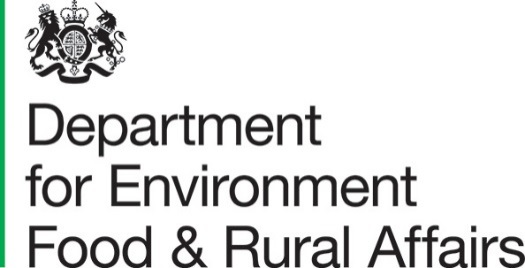 Symudiadau masnachol ac anfasnachol anifeiliaid anwes i Brydain Fawr Dogfen ymgynghoriAwst 2021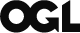 © Hawlfraint y Goron 2020Mae’r wybodaeth hon wedi’i thrwyddedu o dan y Drwydded llywodraeth Agored v3.0. I weld y drwydded hon, ewch i www.nationalarchives.gov.uk/doc/open-government-licence/ Mae’r cyhoeddiad hwn ar gael yn www.gov.uk/government/publications  Os oes gennych unrhyw ymholiadau ynglŷn â’r cyhoeddiad hwn, anfonwch neges ebost at:AnimalWelfare.Consultations@defra.gov.uk RhagymadroddRydym yn gofyn am eich barn ar newidiadau arfaethedig y llywodraeth i’r rheolau sy’n ymwneud â symud anifeiliaid anwes (cŵn, cathod, a ffuredau) yn fasnachol ac yn anfasnachol i Brydain Fawr (Cymru, Lloegr a’r Alban). Nid yw hyn yn cynnwys Gogledd Iwerddon. Ymgynghoriad ar y cyd yw hwn sy’n cael ei gyhoeddi gan Defra ar ran Llywodraeth y Deyrnas Unedig, Llywodraeth Cymru a Llywodraeth yr Alban.Gan ein bod ni bellach wedi ymadael â’r Undeb Ewropeaidd (UE), mae gan y llywodraeth gyfle i reoli’n gofynion ein hunain ynghylch teithiau anifeiliaid anwes (anfasnachol) a mewnforion masnachol.Ym mis Mehefin 2021, cyflwynwyd y Bil Lles Anifeiliaid (Anifeiliaid a Gedwir) yn y Senedd. Nod y Bil yw cyflawni ymrwymiad maniffesto llywodraeth y Deyrnas Unedig i fynd i’r afael â mater smyglo cenawon yn anghyfreithlon.  Mae’r Bil yn cynnwys pŵer i wneud rheoliadau i gyflwyno cyfyngiadau ar symudiadau anifeiliaid anwes masnachol ac anfasnachol i Brydain Fawr ar sail lles ac i wneud newidiadau yn y gyfundrefn orfodi ategol. Rydym yn ymgynghori ar y cyfyngiadau newydd arfaethedig hyn, sydd wedi’u datblygu drwy ddefnyddio argymhellion a thystiolaeth gan bwyllgor yr Amgylchedd, Bwyd a Materion Gwledig (EFRA) a sefydliadau yn y trydydd sector, yn ogystal â deisebau cyhoeddus, ac ymgyrchoedd dros newid. Mae’r mesurau arfaethedig allweddol yn cynnwys:  cynyddu’r oedran lleiaf pryd y caniateir dod â chŵn i Brydain Fawr (symudiadau cŵn masnachol ac anfasnachol)gwahardd symud cŵn â chlustiau wedi’u tocio a chynffonau wedi’u tocio yn fasnachol ac yn anfasnachol i Brydain Fawrgwahardd symud mamau beichiog iawn (cŵn benyw) i Brydain Fawr yn fasnachol ac yn anfasnachol  Rydym yn credu y caiff y mesurau arfaethedig hyn effaith arwyddocaol i’n helpu i fynd i’r afael â’r nifer uchel a chynyddol o symudiadau cŵn â safonau lles-isel i Brydain Fawr, o dan y rheolau masnachol a’r rheolau anfasnachol. Ni fydd y mesurau hyn yn gymwys i symudiadau domestig, gan gynnwys rhwng Gogledd Iwerddon a Phrydan Fawr.  Sut a pham rydyn ni’n ymgynghoriFel rhan o newid y drefn reoleiddio bresennol ar gyfer symud anifeiliaid anwes i Brydain Fawr, mae’n iawn inni gasglu barn pob parti sydd â buddiant yn hyn o beth.Mae’r ymgynghoriad hwn yn nodi’n cynnig craidd ac yn gofyn am farn ynghylch ai dyma’r dull cywir ac awgrymiadau o ran atebion amgen. Mae’r ymgynghoriad hefyd yn gofyn am sylwadau ar faterion ymarferol sut y gallai’r cyfyngiadau newydd gael eu rhoi ar waith. Yn unol â mentrau ehangach y llywodraeth ar Well Rheoleiddio a chymesuredd, rydym hefyd yn ceisio barn ynghylch a yw’r mesurau arfaethedig yn gymesur, beth allai’r effeithiau fod ar berchnogion anifeiliaid anwes y Deyrnas Unedig ac a fydd unrhyw ganlyniadau anfwriadol.Rydym yn bwriadu cyhoeddi adroddiad ar GOV.UK yn crynhoi’r adborth a gawsom ar ôl i’r ymgynghoriad ddod i ben. Bydd canfyddiadau’r ymgynghoriad yn ein helpu i benderfynu pa fesurau newydd i’w datblygu. Sut i ymatebCyflwynwch eich ymateb i’r ymgynghoriad drwy ddefnyddio’r arolwg ar-lein a ddarperir ar Citizen Space (dull ymgynghori ar-lein yw Citizen Space). Fel arall, gallwch anfon eich ymateb drwy’r ebost at AnimalWelfare.Consultations@defra.gov.uk neu ei bostio atCommercial and non-commercial movement of petsConsultation CoordinatorKings PoolFoss and Mallard House,1 to 2 Peasholme GreenYorkYO1 7PXDylai’r ymatebion gael eu cyflwyno erbyn 16 Hydref 2021. Bydd yr ymgynghoriad yn rhedeg am 8 wythnos.Cyfrinachedd a diogelu dataGall gwybodaeth mewn ymatebion i’r ymgynghoriad hwn fod ar dir i’w rhyddhau i’r cyhoedd neu bartïon eraill yn unol â’r gyfraith ar weld gwybodaeth (sef yn bennaf Reoliadau Gwybodaeth Amgylcheddol 2004 (EIRs), Deddf Rhyddid Gwybodaeth 2000 (Deddf 2000) a Deddf Diogelu Data 2018 (Deddf 2018)).Gall Defra gyhoeddi cynnwys eich ymateb i’r ymgynghoriad hwn er mwyn trefnu ei fod ar gael i’r cyhoedd heb eich enw personol a’ch manylion cysylltu preifat (er enghraifft enw a chyfeiriad e-bost).Os hoffech i’ch ymateb gael ei gadw’n gyfrinachol, dywedwch yn glir pa wybodaeth yr hoffech ei chadw’n gyfrinachol a pham. Y rheswm am hyn yw er mwyn ein helpu i gydbwyso’r rhwymedigaethau hyn o blaid datgelu yn erbyn unrhyw rwymedigaeth i gadw cyfrinachedd. Os cawn gais am y wybodaeth rydych chi wedi’i darparu yn eich ymateb i’r alwad hon am dystiolaeth, byddwn yn rhoi ystyriaeth lawn i’ch rhesymau dros ofyn am gyfrinachedd eich ymateb, ond allwn ni ddim gwarantu bod modd cadw cyfrinachedd ym mhob amgylchiad.Y cefndirY gofynion presennol ynghylch symud anifeiliaid anwes yn anfasnachol ac yn fasnachol Ar hyn o bryd, gall cŵn, cathod, a ffuredau ddod i Brydain Fawr mewn un o ddwy ffordd; o dan reolau teithio anifeiliaid anwes anfasnachol neu drwy’r gyfundrefn fewnforio fasnachol. Mae i’r ddwy gyfundrefn ofynion gwahanol. Diffinnir symudiad anfasnachol fel ‘any movement which does not have as its aim either the sale or the transfer of ownership of a pet animal’. Mae hyn yn amodol ar uchafswm o anifeiliaid anwes a all fynd gyda’u perchennog yn ystod un symudiad anfasnachol. Yr uchafswm presennol ar gyfer anifeiliaid anwes yw 5 i bob person. Ond, mae’r Bil Lles Anifeiliaid (Anifeiliaid a Gedwir), sydd gerbron y Senedd ar hyn o bryd, yn cynnig lleihau’r cyfyngiad hwn i 5 i bob cerbyd modur, neu 3 i bob peron, os ydyn nhw’n teithio unrhyw ffordd arall heblaw cerbyd modur (megis yn yr awyr neu fel teithiwr ar droed).  Mae symudiadau cŵn, cathod, a ffuredau nad ydynt yn dod o fewn y diffiniad o ‘symudiad anfasnachol’ yn dod o dan y gyfundrefn fewnforio fasnachol. Mae hyn yn cynnwys pob elusen achub sy’n mewnforio cŵn i’w hailgartrefu ym Mhrydain Fawr. Mae’r gyfundrefn fasnachol hefyd yn cynnwys y rhai sy’n teithio gyda mwy na’r nifer uchaf o anifeiliaid anwes a ganiateir o dan y rheolau anfasnachol, oni bai eu bod yn dod o dan esemptiad.   Y Materion a’r Safbwynt Polisi PresennolAr 1 Ionawr 2012, cysonodd y Deyrnas Unedig ei rheolau ar symud anifeiliaid anwes â rheolau gweddill yr UE. Arweiniodd hyn at newid rheolau mynediad ar gyfer cŵn, cathod a ffuredau sy’n dod i mewn i’r Deyrnas Unedig o’r UE a rhai gwledydd rhestredig nad ydynt yn rhan o’r UE o dan y rheolau ar symudiadau masnachol ac anfasnachol. Roedd y newidiadau hyn yn gwneud teithio gydag anifeiliaid anwes yn rhatach ac yn haws i berchnogion a gwerthwyr anifeiliaid anwes.   Yn sgil cysoni, cafwyd cynnydd arwyddocaol yn nifer y symudiadau anifeiliaid anwes anfasnachol i Brydain Fawr, gan godi o ryw 100,000 yn 2011 i 336,446 yn 2018 ac yna 339,254 yn 2019., Mae nifer y cŵn, y cathod a’r ffuredau a fewnforiwyd drwy’r llwybr masnachol hefyd wedi cynyddu’n arwyddocaol dros y blynyddoedd. Er bod diffyg data ar fewnforion cyn 2012, yn 2018 mewnforiwyd 45,129 o gŵn, cathod a ffuredau i’r Deyrnas Unedig ac yn 2020, mae’r ffigur hwn wedi cynyddu i 73,730, 66,952 ohonyn nhw’n gŵn. Un pryder mawr yw’r nifer uchel a chynyddol o symudiadau cŵn sy’n isel o ran lles a ‘chenawon wedi’u smyglo’. Nid yw pob “cenau wedi’i smyglo” wedi’i guddio: mae’r term yn cyfeirio at gŵn o dan 6 mis oed sy’n cael eu symud i Brydain Fawr ac nad ydynt yn cydymffurfio â’r gofynion ynglŷn â mynediad o dan y ddeddfwriaeth bresennol. Mae anecdotau a thystiolaeth ategol yn awgrymu bod yna fasnach arwyddocaol sy’n peri pryder mewn cŵn o dan 15 wythnos oed (sef yr isafswm oed cyfreithiol presennol ar gyfer mewnforio), a bod y cenawon hyn yn aml o dan 8 wythnos oed, sy’n bryder mawr o ran lles.   Materion pwysig eraill sy’n gysylltiedig â mewnforio cenawon isel eu lles yw pryderon am y cyfleusterau y cawsant eu bridio ynddynt, y ffordd y cawsant eu cadw a’u trin a’r amodau ar gyfer eu cludo. Mae’r symudiadau hyn yn creu risgiau arwyddocaol i les yr anifeiliaid drwy eu hanfon ar deithiau hir, yn aml mewn amodau gwael, y mae cenawon ifanc yn arbennig yn aml yn ei chael yn anodd ymdopi â nhw o safbwynt corfforol a meddyliol, am eu bod yn agored i niwed.Ceir tystiolaeth hefyd o farchnad sy’n datblygu sy’n golygu symud mamau beichiog iawn a bod niferoedd uchel a chynyddol o gŵn wedi’u cropio ac wedi’u docio yn cael eu symud i Brydain Fawr. Credir bod lefel gynyddol y fasnach les-isel yn cael ei symbylu gan y galw gartref am gŵn ifanc a’r cynnydd arwyddocaol dilynol ym mhrisiau prynu cenawon yn ddiweddar. Mae’r galw’n ymwneud yn aml â chenawon o fridiau penodol o werth uchel neu gŵn ‘ffasiynol’ ac mewn rhai achosion cŵn sy’n cael eu hystyried yn symbol statws (megis wedi’u cropio ac wedi’u tocio).Mae’r Bil Lles Anifeiliaid (Anifeiliaid a Gedwir) yn cynnwys pŵer i wneud rheoliadau a fydd, o’i basio, yn galluogi’r Ysgrifennydd Gwladol (yn achos Lloegr) a’r gweinidogion yng Nghymru a’r Alban i wneud rheoliadau i wneud darpariaeth ynghylch symud anifeiliaid anwes i Brydain Fawr er mwyn hybu eu lles. Mae’r ymgynghoriad hwn yn ystyried mesurau posibl y gellid eu cyflwyno o dan y pŵer galluogi hwn.YmgynghoriAmdanoch chiRhowch y manylion a ganlyn:Enw llawn:Cyfeiriad ebost:Ydych chi’n ymateb fel unigolyn, cyflogai neu berchennog ar ran sefydliad?Hoffech chi i’ch ymateb gael ei drin yn gyfrinachol? Os ydych chi wedi ateb ‘Hoffwn’, dywedwch yn glir isod pa wybodaeth yr hoffech ei chadw’n gyfrinachol ac egluro’ch rhesymau dros gyfrinachedd.Pa un o’r canlynol yw’r disgrifiad gorau i chi a/neu’ch sefydliad? (ticiwch bob un sy’n gymwys.)Ble rydych chi’n byw? Cwestiynau ymgynghoriCynyddu’r oedran lleiaf y gellir symud cŵn yn fasnachol ac yn anfasnachol i Brydain Fawr o 15 wythnos i 6 misYr amcan polisi ynglŷn â’r mesur hwn yw atal cenawon ifanc y mae eu lles wedi’i beryglu rhag cael eu symud i Brydain Fawr.  Mae’r gofynion masnachol ac anfasnachol presennol ar gyfer symud anifail anwes i Brydain Fawr (o’r UE neu wlad restredig) yn creu gofyniad isafswm oed de facto am nad oes modd i anifail anwes o dan 15 wythnos gydymffurfio â gofynion y gyfraith ynglŷn â’r gynddaredd (brechu yn 12 wythnos oed a chyfnod aros o 21 diwrnod). Ar hyn o bryd, er bod hyn yn anghyfreithlon o dan y rheolau presennol, mae cenawon sy’n cyrraedd Prydain Fawr yn aml yn 8 wythnos oed neu’n iau. Mae’r Asiantaeth Iechyd Anifeiliaid a Phlanhigion (APHA) a’r Dogs Trust hefyd yn gweld cenawon yn cael eu mewnforio sy’n 4 neu 5 wythnos oed. O safbwynt lles, ni ddylai cenawon gael eu gwahanu oddi wrth eu mamau cyn eu bod yn wyth wythnos oed, gan y bernir bod hyn yn peryglu eu lles. Mae’r cenawon hyn yn cael eu cludo ymhell o dan yr oedran a argymhellir i’w gwerthu yn 8 wythnos oed, a hynny ar ôl cael eu gwahanu’n gynnar oddi wrth eu torllwyth a’u mam. Gan hynny, mae pryderon sylweddol ynghylch straen diangen a chymdeithasu gwael.At hynny, mae tystiolaeth,, gan y Dogs Trust yn awgrymu bod cenawon sy’n cael eu mewnforio i Brydain Fawr ar hyn o bryd wedi bod yn destun arferion bridio dros y môr sy’n annerbyniol o safbwynt lles, megis byw mewn amodau eithriadol o sylfaenol (megis cytiau cŵn â hylendid gwael, gofal milfeddygol cyfyngedig a heb unrhyw beth i gyfoethogi eu bywydau). Mae cenawon sy’n dod i Brydain Fawr hefyd yn cael eu cludo’n aml o dan amodau gwael, heb ddigon o fwyd a dŵr, dim ymarfer corff a dim saib ar gyfer eu hanghenion naturiol. Mae hyn yn drosedd o dan y ddeddfwriaeth bresennol, ond nid yw’n creu rhwystr digonol ar hyn o bryd.Mae’r dystiolaeth yn awgrymu bod y fasnach hon mewn cenawon ifanc a lles-isel yn cynyddu. Er enghraifft, yn 2019, cafodd 324 o genawon eu dal a chafodd 140 eu gosod mewn cwarantin ar y ffin am nad oedden nhw’n cydymffurfio â’r ddeddfwriaeth bresennol. Cododd hyn i 843 o genawon a gafodd eu dal, a 543 a gafodd eu gosod mewn cwarantin yn 2020.Nid yw’r rheolau presennol yn atal y fasnach cenawon lles-isel yn effeithiol. Felly, rydym yn cynnig gwahardd symud ci sydd o dan 6 mis i Brydain Fawr yn fasnachol ac yn anfasnachol. Bydd hyn yn gwahardd symud pob ci o dan chwe mis i Brydain Fawr yn fasnachol ac anfasnachol.  O gofio bod y mwyafrif o bobl am brynu eu cenau pan fydd yn llai na 6 mis oed, bydd y mesur hwn yn amharu’n sylweddol ar symud cŵn ifanc i Brydain Fawr i’w gwerthu, gan arwain felly at sefyllfa lle mae llawer llai o sefydliadau bridio lles-isel yn cyflenwi marchnad Prydain Fawr.Mae camau arwyddocaol wedi’u cymryd i wella a diweddaru’r deddfau domestig ar fridio cŵn er mwyn mynd i’r afael â bridwyr sy’n bridio cŵn ym Mhrydain Fawr er budd ariannol yn unig, ar draul lles anifeiliaid. Mae’n ofynnol i’r rhai sy’n bridio cŵn ym Mhrydain Fawr fel busnes fodloni safonau lles anifeiliaid uchel fel rhan o system drwyddedu’r Awdurdodau Lleol. Gallwn osod, monitro a newid rheolau a rheoliadau i sicrhau ein bod yn cynnal y safonau bridio uchaf posibl ar gyfer lles anifeiliaid ym Mhrydain Fawr, ond, allwn ni ddim gwarantu na diogelu lles cŵn sy’n cael eu bridio dros y môr. Mae’r terfyn o 6 mis wedi’i awgrymu hefyd am y bydd yn gymorth sylweddol i’r gwaith gorfodi ar y ffin. Mae’n anodd dros ben dweud a yw cenau o dan 15 wythnos oed, gan mai cyfyngedig yw’r marcwyr y gellir eu defnyddio i adnabod oed cenawon ifanc. Mae hyn yn golygu ei bod yn anodd iawn i’r gwirwyr anifeiliaid anwes adnabod cenawon sy’n cael eu symud ac sy’n llai na 15 wythnos oed, a’r cenawon hyn sy’n sbarduno’r fasnach ac sy’n peri’r pryder mwyaf inni o ran lles (gan ei bod yn debyg eu bod wedi’u tynni oddi wrth eu mamau yn ifanc iawn ac wedi’u magu o dan amodau gwael iawn). Ar y llaw arall, yn 6 mis oed, bydd gan y mwyafrif o gŵn set lawn o flaenddannedd parhaol, dannedd llygad a gogilddannedd, ac felly mae modd eu gwahaniaethu’n llawer mwy cywir. Bydd codi’r isafswm oedran i 6 mis yn sicrhau ei bod yn haws adnabod yr holl genawon sy’n cael eu symud yn ifanc ac sydd felly mewn perygl o fod wedi dioddef lles isel.Rydym  yn cynnig yr eithriad a ganlyn i’r rhai sy’n dymuno symud ci o dan 6 mis oed o dan y rheolau masnachol neu anfasnachol. Byddai’r eithriad yn caniatáu i’r Ysgrifennydd Gwladol (neu’r Gweinidogion yng Nghymru a’r Alban) ganiatáu glanio ci sydd o dan 6 mis oed os yw’n cydymffurfio â’r gofynion iechyd a’r gofynion dogfennol ar gyfer mynediad i Brydain Fawr (neu os caiff ei ynysu ar ôl cyrraedd nes ei fod yn cydymffurfio) ac os darperir tystiolaeth sy’n cyfiawnhau bod amgylchiadau eithriadol yn berthnasol. Bydd yr eithriad hwn yn dibynnu ar ddisgresiwn yr Ysgrifennydd Gwladol neu’r Gweinidog perthnasol yng Nghymru a’r Alban a chaiff ei benderfynu fesul achos. Rydym yn bwriadu i’r eithriad hwn ymdrin ag amgylchiadau eithriadol lle mae’r ddeddfwriaeth hon yn effeithio’n annheg ar berchnogion. Gallai hyn gynnwys sefyllfaoedd lle mae unigolyn yn adleoli’n barhaol i Brydain Fawr gyda’i gi neu lle mae achos cryf na ddylid gwahanu’r unigolyn oddi wrth ei gi hyd yn oed dros dro. Gallai hyn hefyd gynnwys force majeure, lle mae’r angen am ymadawiad brys y perchennog yn codi, er enghraifft, os bydd trychineb naturiol sydyn, aflonyddwch gwleidyddol neu amgylchiad annisgwyl arall sy’n ymwneud â’r perchennog. Byddai hyn yn galluogi person sydd eisoes yn berchen ar genau ac sydd angen mynd â’i genau dros y môr mewn argyfwng i ddychwelyd i Brydain Fawr gyda’i genau. Mae’n bwysig nodi y bydd y mesur hwn, ac eithrio o dan amgylchiadau eithriadol,  yn atal pob cenau o dan 6 mis oed rhag symud i Brydain Fawr, gan gynnwys y rhai a allai fod wedi dod o fridwyr ag enw da sydd â safonau lles uchel, a chŵn achub. Byddai hyn hefyd yn atal unigolion ym Mhrydain Fawr rhag teithio a dychwelyd i Brydain Fawr gyda’u hanifail anwes cyn iddo gyrraedd 6 mis oed.    Bu’r tîm polisi’n pwyso a mesur gwahanol opsiynau, megis mwy o bresenoldeb yn y porthladdoedd, i atal cenawon lles-isel a’r rhai o dan y terfyn oedran presennol o 15 wythnos rhag cael eu symud. Ond, ni fyddai hyn yn lleddfu’r problemau ynglŷn ag adnabod oedran ci o dan 15 wythnos yn gywir, nac yn lleddfu amheuon darpar berchnogion bod eu ci yn wir yn ddigon hen. Yn yr un modd, ni fyddai pennu isafswm oedran is (megis 5 mis) yn helpu’r gwaith gorfodi gan nad oes marcwyr mor glir yn 5 mis oed a all gael eu defnyddio i adnabod oedran. Drwy godi’r oedran lleiaf, byddai’n llawer haws adnabod achosion o beidio â chydymffurfio wrth wirio’r anifeiliaid anwes neu wrth eu dal, ac fe fyddai hyn yn creu effaith sylweddol o ran tarfu ar y fasnach a gwella’r gallu i gymryd camau gorfodi (drwy wneud y drosedd yn gliriach i’w sefydlu). Gan hynny, rydym yn credu bod hwn yn ddull cymesur ac angenrheidiol.    Cwestiwn 1: i ba raddau rydych chi’n cytuno neu’n anghytuno y dylai’r llywodraeth gynyddu’r oedran lleiaf y gellir symud cŵn i Brydain Fawr o dan y rheolau masnachol o 15 wythnos i 6 mis? (ticiwch un opsiwn yn unig)Rhowch unrhyw sylwadau neu dystiolaeth i ategu’ch ateb, gan gynnwys a ydych chi’n credu bod hyn yn ddull cymesur ac amlinellu unrhyw atebion amgen neu ganlyniadau anfwriadol. Cwestiwn 2: i ba raddau rydych chi’n cytuno neu’n anghytuno y dylai’r llywodraeth gynyddu’r oedran lleiaf y gellir symud cŵn i Brydain Fawr o dan y rheolau anfasnachol o 15 wythnos i 6 mis? (ticiwch un opsiwn yn unig)Rhowch unrhyw sylwadau neu dystiolaeth i ategu’ch ateb, gan gynnwys a ydych chi’n credu bod hyn yn ddull cymesur ac amlinellu unrhyw atebion amgen neu ganlyniadau anfwriadol. Cwestiwn 3: i ba raddau rydych chi’n cytuno neu’n anghytuno bod eithriad arfaethedig y llywodraeth yn briodol (y caiff yr Ysgrifennydd Gwladol (neu Weinidogion yng Nghymru a’r Alban) ganiatáu glanio cenau os yw’n cydymffurfio â’r gofynion iechyd a’r gofynion dogfennol ynglŷn â mynediad i Brydain Fawr ac os darperir tystiolaeth sy’n cyfiawnhau bod amgylchiadau eithriadol yn gymwys?   Rhowch unrhyw sylwadau neu dystiolaeth i ategu’ch ateb, gan gynnwys a ydych chi’n credu bod hyn yn ddull cymesur ac amlinellu unrhyw atebion amgen neu ganlyniadau anfwriadol. Gwahardd mewnforion masnachol a symudiadau anfasnachol cŵn ag anffurfiadau heb eu hesemptio, yn benodol clustiau wedi’u cropio a chynffonau wedi’u tocio, i Brydain FawrYr amcan polisi ynglŷn â’r mesur hwn yw atal y rhai ym Mhrydain Fawr rhag bod yn berchen ar gi wedi’i gropio neu wedi’i docio (gyda rhai eithriadau) gan fod y llywodraeth o’r farn bod yr arferion hyn yn annerbyniol o safbwynt lles anifeiliaid.  Ar hyn o bryd mae’n anghyfreithlon cyflawni anffurfiad heb ei esemptio ym Mhrydain Fawr, ond mae galw o hyd am gŵn wedi’u cropio ac wedi’u tocio ym Mhrydain Fawr. Mae Cymdeithas Milfeddygon Prydain (BVA) wedi dweud bod cropio clustiau yn ‘unnecessary, painful mutilation with no welfare benefit’. Maen nhw’n dweud hefyd: ‘puppies suffer unnecessary pain as a result of tail docking and are deprived of a vital form of canine expression in later life’. Mae’r arferion hyn yn golygu torri rhan o fflap y glust (cropio) neu dorri neu wasgu cyhyrau, nerfau ac esgyrn y gynffon mewn cenawon o dan 5 diwrnod oed (tocio) ac mae hyn yn aml yn cael ei wneud heb anaesthesia a heb foddion lleddfu poen.,Mae’r RSPCA yn dweud eu bod wedi gweld cynnydd o ryw 620% yn nifer yr adroddiadau am gropio clustiau yng Nghymru a Lloegr yn y chwe blynedd diwethaf. Rhwng 2015 a 2020, rhoddwyd gwybod i linell gymorth frys yr RSPCA am 279 o enghreifftiau o’r arfer. Er ein bod yn credu bod rhai adroddiadau’n ymwneud â chropio anghyfreithlon ar glustiau cŵn ym Mhrydain Fawr, mae’r RSPCA yn amau bod y mwyafrif yn cael eu prynu a’u mewnforio neu eu bod wedi cael eu hanfon dros y môr i’r driniaeth gael ei chyflawni.Mae APHA hefyd wedi dweud ei bod wedi gweld cynnydd amlwg mewn cŵn wedi’u cropio ac wedi’u tocio sy’n dod drwy’r ffin. Er nad oes gennym dystiolaeth ynglŷn â chyfanswm y cŵn wedi’u cropio ac wedi’u tocio sy’n dod i Brydain Fawr, mae gennym ystadegau ar gyfer achosion yn ystod y 2 flynedd diwethaf lle mae ci wedi’i gropio a/neu wedi’i docio wedi’i gadw am ei fod wedi’i lanio’n anghyfreithlon. Yn 2019, cafodd 60 o gŵn eu cadw a oedd wedi’u cropio a/neu wedi’u tocio. Cododd hyn i 175 o gŵn yn 2020, sef cynnydd o ryw 190%.  Mae pryderon ehangach hefyd fod y gallu i fewnforio ci wedi’i gropio neu wedi’i docio yn cael ei ddefnyddio i guddio’r ffaith bod y triniaethau anghyfreithlon hyn yn digwydd ym Mhrydain Fawr. Ceir tystiolaeth anecdotaidd bod llawer o berchnogion cŵn ag anffurfiad heb ei esemptio wedi cael y cenau a’i glustiau wedi’u cropio neu ei gynffon wedi’i thocio ar oedran pan oedd y cenau’n rhy ifanc i gael ei fewnforio’n gyfreithlon, gan awgrymu bod y cŵn wedi cael y driniaeth ym Mhrydain Fawr.  Rydym yn cynnig gwahardd mewnforio cŵn ag anffurfiad heb ei esemptio i Brydain Fawr o dan y rheolau mewnforio masnachol a’r rheolau teithio i anifeiliaid anwes anfasnachol.  Yn y bôn, byddai’r gwaharddiad hwn yn gwneud prynu neu berchnogi ci ag anffurfiad heb ei esemptio yn eithriadol o anodd gan na fydden nhw ar gael yn gyfreithiol. O ganlyniad, byddem yn disgwyl y byddai hyn dros amser yn lleihau nifer yr unigolion sy’n berchen ar gi wedi’i gropio neu wedi’i docio, gan atal y duedd rhag cynyddu ym Mhrydain Fawr felly a thrwy hynny gyfyngu ar nifer y cŵn sy’n dioddef yr anffurfiadau lles-isel hyn.  Mae’r cynnig hwn hefyd yn golygu bod ein safonau lles domestig yn cael eu cymhwyso at gŵn sy’n cael eu mewnforio gan nad ydym yn caniatáu’r triniaethau hyn yn ein gwlad ni. Byddai’r mesur yn gwahardd symud cŵn yn fasnachol sydd wedi cael y triniaethau hyn (sy’n creu elw), neu symudiadau anfasnachol cŵn o’r fath (sy’n hybu derbynioldeb y triniaethau hyn). Rydym yn cynnig yr eithriadau a ganlyn i’r rhai sy’n dymuno symud ci ag anffurfiad heb ei esemptio i Brydain Fawr o dan y rheolau masnachol neu anfasnachol. Bod y driniaeth wedi’i chyflawni ar y ci gan filfeddyg neu unrhyw berson arall y caniateir iddo gyflawni’r driniaeth honno mewn argyfwng er mwyn achub bywyd neu liniaru poen y ci. Gellid dangos hyn drwy ddarparu tystiolaeth filfeddygol. Byddai’r eithriad hwn yn gyson â’n deddfwriaeth ddomestig.Yn achos ci â chynffon wedi’i docio, bod y ci yn gi gwaith cydnabyddedig (h.y. ci sy’n debygol o gael ei ddefnyddio ar gyfer gorfodi, gweithgareddau lluoedd arfog Ei Mawrhydi, achub brys, rheoli plâu cyfreithlon, neu saethu anifeiliaid yn gyfreithlon a’i fod yn un o’r mathau a ganlyn: bridiau cyfeirio, hela, cyrchu o unrhyw fath neu gyfuniad o fathau; ysbaengwn o unrhyw fath neu gyfuniad o fathau; daeargwn o unrhyw fath neu gyfuniad o fathau). Bydd angen inni ystyried pa dystiolaeth y bydd ei hangen i ddangos bod ci yn gi gwaith cydnabyddedig. Gallai hyn fod yn ddatganiad perchennog neu’n dystiolaeth bod y ci’n cael ei ddefnyddio at y gweithgareddau uchod.Bod y ci yn gi cymorth (fel y’i diffinnir o dan adran 173(1) o Ddeddf Cydraddoldeb 2010). Does gan ddefnyddwyr cŵn cymorth mo’r opsiwn o deithio heb eu ci ac felly byddai’r eithriad hwn yn sicrhau y gallai defnyddwyr cŵn cymorth, lle bydda’r ci wedi dioddef anffurfiad heb ei esemptio, barhau i deithio’n rhydd.Y caiff yr Ysgrifennydd Gwladol (neu’r Gweinidogion yng Nghymru a’r Alban) ganiatáu glanio ci ag anffurfiad heb ei esemptio os yw’n cydymffurfio â’r gofynion iechyd a’r gofynion dogfennol ar gyfer mynediad i Brydain Fawr (neu os caiff ei ynysu ar ôl cyrraedd nes ei fod yn cydymffurfio) ac os darperir tystiolaeth sy’n cyfiawnhau bod amgylchiadau eithriadol yn berthnasol. Bydd yr eithriad hwn yn dibynnu ar ddisgresiwn yr Ysgrifennydd Gwladol neu’r Gweinidog perthnasol yng Nghymru a’r Alban a chaiff ei benderfynu fesul achos. Rydym yn bwriadu i’r eithriad hwn ymdrin ag amgylchiadau eithriadol lle mae’r ddeddfwriaeth hon yn effeithio’n annheg ar berchnogion. Gallai hyn gynnwys sefyllfaoedd lle mae unigolyn yn adleoli’n barhaol i Brydain Fawr gyda’i gi neu lle mae achos cryf na ddylid gwahanu’r unigolyn oddi wrth ei gi hyd yn oed dros dro. Gallai hyn hefyd gynnwys force majeure, lle mae’r angen am ymadawiad brys y perchennog yn codi, er enghraifft, os bydd trychineb naturiol sydyn, aflonyddwch gwleidyddol neu amgylchiad annisgwyl arall sy’n ymwneud â’r perchennog. Byddai hyn yn galluogi person sydd eisoes yn berchen ar gi wedi’i gropio neu wedi’i docio ac sydd angen mynd â’i gi dros y môr mewn argyfwng i ddychwelyd i Brydain Fawr gyda’i gi. Bod y driniaeth wedi’i chyflawni cyn i’r gwaharddiad ddod i rym. Gellid dangos hyn drwy ddarparu tystiolaeth filfeddygol, gan gynnwys y dyddiad y cyflawnwyd y driniaeth. Byddai hyn yn galluogi person sydd eisoes yn berchen ar gi ag anffurfiad heb ei esemptio yn dal yn cael teithio gyda’i anifail anwes i Brydain Fawr.Mae’n bwysig nodi y byddai’r cynnig hwn yn cynnwys cŵn achub ac yn atal unigolion â chŵn a oedd wedi dioddef anffurfiad heb ei esemptio ar ôl i’r ddeddfwriaeth hon ddod i rym rhag teithio i Brydain Fawr gyda’u cŵn fel rhan o’r drefn. Rydym yn credu bod hwn yn ddull cymesur ac angenrheidiol o fynd i’r afael â’r fasnach.Bu’r tîm polisi yn pwyso a mesur opsiynau ac esemptiadau gwahanol, megis caniatáu symudiadau anfasnachol ond gwahardd mewnforio cŵn wedi’u cropio neu wedi’u tocio yn fasnachol i Brydain Fawr. Er hynny, rydym yn credu y byddai hyn yn creu bwlch arwyddocaol yn y ddeddfwriaeth ac y gallai masnachwyr diegwyddor gamddefnyddio’r rheolau teithio anifeiliaid anwes i ddod â chŵn wedi’u cropio ac wedi’u tocio i mewn i’w gwerthu.  Bu’r tîm polisi hefyd yn pwyso a mesur a fyddai hi yn hytrach yn briodol gwahardd prynu ci ag anffurfiad heb ei esemptio ym Mhrydain Fawr. Byddai hyn yn caniatáu ar gyfer eu symud yn anfasnachol i Brydain Fawr ond yn atal gwerthu anifail o’r fath. Cafodd yr opsiwn hwn ei wrthod am na fyddai’n atal yr arfer presennol ynglŷn â phrynu ci ymlaen llaw, lle caiff arian ei drosglwyddo cyn i’r ci ddechrau ar ei daith i Brydain Fawr, neu fod y prynwyr yn teithio allan i gasglu’r ci lle mae’r ‘prynu’ yn digwydd y tu allan i Brydain Fawr.Cwestiwn 4: i ba raddau rydych chi’n cytuno neu’n anghytuno y dylai’r llywodraeth gyflwyno gwaharddiad ar symudiadau masnachol cŵn sydd ag anffurfiad heb ei esemptio i Brydain Fawr? (ticiwch un opsiwn yn unig)Rhowch unrhyw sylwadau neu dystiolaeth i ategu’ch ateb, gan gynnwys a ydych chi’n credu bod hyn yn ddull cymesur ac amlinellu unrhyw atebion amgen neu ganlyniadau anfwriadol. Cwestiwn 5: i ba raddau rydych chi’n cytuno neu’n anghytuno y dylai’r llywodraeth gyflwyno gwaharddiad ar symudiadau anfasnachol cŵn sydd ag anffurfiad heb ei esemptio i Brydain Fawr?Rhowch unrhyw sylwadau neu dystiolaeth i ategu’ch ateb, gan gynnwys a ydych chi’n credu bod hyn yn ddull cymesur ac amlinellu unrhyw atebion amgen neu ganlyniadau anfwriadol. Eithriadau arfaethedig y Llywodraeth I ba raddau rydych chi’n cytuno neu’n anghytuno bod eithriadau arfaethedig y llywodraeth yn briodol: Cwestiwn 6: pan fo’r driniaeth waharddedig wedi’i chyflawni ar y ci gan filfeddyg neu unrhyw berson arall y caniateir iddo gyflawni’r driniaeth honno mewn argyfwng er mwyn achub bywyd neu leddfu poen y ci? (ticiwch un opsiwn yn unig)Cwestiwn 7: yn achos tocio cynffonnau, pan fo’r anffurfiad wedi’i ganiatáu am fod y ci yn gi gwaith cydnabyddedig? (ticiwch un opsiwn yn unig)Cwestiwn 8: mae’r ci yn gi cymorth (fel y’i diffinnir yn adran 173(1) o Ddeddf Cydraddoldeb 2010)? (ticiwch un opsiwn yn unig)Cwestiwn 9: caiff yr Ysgrifennydd Gwladol (neu’r Gweinidogion yng Nghymru a’r Alban) ganiatáu glanio ci ag anffurfiad heb ei esemptio os yw’n cydymffurfio â’r gofynion iechyd a’r gofynion dogfennol ar gyfer mynediad i Brydain Fawr ac os darperir tystiolaeth sy’n cyfiawnhau bod amgylchiadau eithriadol yn gymwys? (ticiwch un opsiwn yn unig)Cwestiwn 10: Cafodd y driniaeth ei chyflawni cyn i’r gwaharddiad ddod i rym?   Rhowch unrhyw sylwadau neu dystiolaeth i ategu’ch ateb, sut rydych chi’n credu y gallai’r eithriadau hyn gael eu dangos, pa ffactorau rydych chi’n credu y dylai’r Ysgrifennydd Gwladol (neu’r Gweinidogion yng Nghymru a’r Alban) eu hystyried wrth ganiatáu i gi lanio, a disgrifiwch unrhyw eithriadau ychwanegol rydych chi’n credu y dylen nhw gael eu cynnwys.Gwahardd symudiadau masnachol ac anfasnachol cŵn beichiog sy’n fwy na 42 ddiwrnod yn feichiog i Brydain Fawr Diben y cynnig hwn yw atal yr arfer presennol a’r arfer sy’n dod i’r amlwg o symud cŵn beichiog iawn i Brydain Fawr, sy’n peri pryder o ran lles.    Mae’r rheolau presennol ar gyfer mewnforion masnachol yn gofyn na chaniateir cludo mam feichiog yn y 10% olaf o’i beichiogrwydd. Mae hyn yn cyfateb i wythnos olaf y beichiogrwydd yn achos ci, neu ar ôl 56 diwrnod, gan mai 63 diwrnod yw’r cyfnod beichiogrwydd arferol ar gyfartaledd. Ar hyn o bryd, nid yw’r terfyn hwn yn ddigonol i fynd i’r afael â’r arfer sy’n dod i’r amlwg o fewnforio mamau beichiog iawn, am ei fod yn anodd iawn ei orfodi. Mae’n anodd dros ben canfod yn gywir pa gam yn y beichiogrwydd sydd wedi’i gyrraedd yn ystod y camau olaf, gan nad oes marcwyr dibynadwy yn y 10% olaf. Mae hyn yn golygu y gall fod yn anodd iawn i filfeddyg annibynnol ddangos bod mam yn y 10% olaf o’i beichiogrwydd ac felly na ddylai gael ei symud.Credir bod y duedd sy’n dod i’r amlwg wrth symud mamau beichiog iawn i Brydain Fawr yn cael ei sbarduno gan y farchnad ar gyfer cenawon ifanc. Rhwng Ionawr 2020 a Mai 2021, cafodd 31 o famau beichiog iawn eu cadw.Mae’r mamau beichiog hyn yn aml wedi cael eu cadw a’u magu mewn cyfleusterau lles-isel cyn cael eu cludo ledled Ewrop. Mae ymchwiliadau rheolaidd gan y Dogs Trust wedi amlygu’r amodau gwael iawn yn y cyfleusterau bridio ar gyfandir Ewrop y mae llawer o’r cŵn hyn yn dod ohonyn nhw. At hynny, mae timau’r APHA yn y porthladdoedd yn dweud bod y mamau hyn yn aml yn dangos problemau ymddygiad difrifol, sy’n dangos eu bod wedi cael triniaeth wael iawn.Mae gennyn ni dystiolaeth anecdotaidd, yn sgil ein hymwneud â gwahanol sefydliadau yn y trydydd sector ac adrannau eraill o’r llywodraeth, fod masnachwyr diegwyddor yn manteisio ar symud mamau beichiog ar hyn o bryd er budd ariannol, a bod y rhain yn aml yn symud yr un anifeiliaid yn ôl ac ymlaen o Ddwyrain Ewrop. Credwn fod yr anifeiliaid hyn yn dod i Brydain Fawr i roi genedigaeth ac yna’n cael eu cludo’n ôl i fridio eto mewn amodau sylfaenol, llawer rhatach, lles-isel cyn dychwelyd eto yng nghyfnodau hwyr eu beichiogrwydd.Mae’r teithiau hyn yn hir iawn yn aml ac yn digwydd o dan amodau trafnidiaeth gwael, sy’n creu risgiau arwyddocaol i les yr anifeiliaid.Rydym yn cynnig gwaharddiad masnachol ac anfasnachol ar symud mamau sy’n fwy na 42 ddiwrnod yn feichiog (o fewn y 33.3% olaf o’r beichiogrwydd/trimester terfynol). Ymhen 42 ddiwrnod, mae yna farcwyr mwy dibynadwy (mae’r arennau wedi datblygu yn y ffetws y gellir eu canfod drwy sganio) ac felly gellir adnabod mamau beichiog yn ddibynadwy (gan filfeddyg) drwy sganio unwaith y byddant wedi pasio’r cyfnod hwn. Bydd gostwng y terfyn beichiogrwydd hefyd yn golygu y bydd gan y rhai sy’n gwirio anifeiliaid anwes fwy o hyder wrth wrthod caniatáu i famau sy’n ymddangos fel pe baen nhw’n feichiog deithio. Mae mamau sy’n amlwg yn feichiog yn debygol iawn o fod yn fwy na 42 ddiwrnod yn feichiog, ond efallai na fyddan nhw o fewn y 10% olaf.Drwy wella’r orfodaeth, bydd gostwng y terfyn beichiogrwydd yn helpu i atal mamau sydd yng nghyfnodau hwyr eu beichiogrwydd rhag cael eu symud, gan ddiogelu eu lles. Yn ychwanegol, bydd ymestyn y ffenestr hon yn golygu, lle caiff mamau beichiog iawn eu mewnforio, fod modd eu hadnabod a’u hatafaelu’n haws, ac wedyn gofalu amdanyn nhw mewn modd priodol. Bydd hyn yn sicrhau eu lles drwy dorri eu taith yn fyr a lleihau eu lefelau straen cyn yr enedigaeth a sicrhau ein bod yn atal y fasnach yn y mamau hyn o gyfleusterau sydd â lles gwael iawn. Yn olaf, drwy gynyddu’r ffenestr, bydd y fasnach mewn mamau beichiog yn mynd yn llawer llai proffidiol (drwy gynyddu’r amser y byddai angen eu cadw ym Mhrydain Fawr). Bydd hyn yn rhwystr ychwanegol i’r fasnach hon. Bu’r tîm polisi yn pwyso a mesur opsiynau gwahanol, megis mwy o orfodaeth (megis presenoldeb yn y porthladdoedd), i atal symud mamau beichiog iawn. Ond, ni fyddai mwy o orfodaeth yn lleddfu’r materion sy’n ymwneud â phennu’r cyfnod beichiogrwydd yn gywir. Yn yr un modd, ni fyddai gosod terfyn beichiogrwydd gwahanol (er enghraifft, gwahardd symud mamau unrhyw bryd yn ystod eu beichiogrwydd) yn helpu i orfodi gan nad oes marcwyr clir a all gael eu defnyddio yn ystod cyfnod cynnar neu gyfnod hwyr iawn y beichiogrwydd. Ar hyn o bryd, does gennyn ni ddim tystiolaeth i awgrymu bod y materion hyn hefyd yn berthnasol i gludo mamau beichiog iawn o fewn Prydain Fawr (neu fod mamau beichiog iawn yn cael eu symud yn ddomestig yn aml). Ar hyn o bryd, nid ydym yn bwriadu cymhwyso’r mesur hwn at symudiadau domestig. Cwestiwn 11: i ba raddau rydych chi’n cytuno neu’n anghytuno y dylai’r llywodraeth gyflwyno gwaharddiad ar symudiadau masnachol cŵn sy’n fwy na 42 ddiwrnod yn feichiog i Brydain Fawr? (ticiwch un opsiwn yn unig)Rhowch unrhyw sylwadau neu dystiolaeth i ategu’ch ateb, gan gynnwys a ydych chi’n credu bod hyn yn ddull cymesur ac amlinellu unrhyw atebion amgen neu ganlyniadau anfwriadol. Cwestiwn 12: i ba raddau rydych chi’n cytuno neu’n anghytuno y dylai’r llywodraeth gyflwyno gwaharddiad ar symudiadau anfasnachol cŵn sy’n fwy na 42 ddiwrnod yn feichiog i Brydain Fawr? (ticiwch un opsiwn yn unig)Rhowch unrhyw sylwadau neu dystiolaeth i ategu’ch ateb, gan gynnwys a ydych chi’n credu bod hyn yn ddull cymesur ac amlinellu unrhyw atebion amgen neu ganlyniadau anfwriadol. Cwestiwn 13: i ba raddau rydych chi’n cytuno neu’n anghytuno y dylai’r llywodraeth gyflwyno gwaharddiad ar symudiadau masnachol cŵn sy’n fwy na 42 ddiwrnod yn feichiog i Brydain Fawr (symudiadau domestig)? (ticiwch un opsiwn yn unig)Rhowch unrhyw sylwadau neu dystiolaeth i ategu’ch ateb, gan gynnwys a ydych chi’n credu bod hyn yn ddull cymesur ac amlinellu unrhyw atebion amgen neu ganlyniadau anfwriadol. Cwestiwn 14: Ydych chi’n credu y dylid cael eithriadau o dan y cynnig hwn? Os felly, disgrifiwch yr eithriad ac unrhyw sylwadau neu dystiolaeth i ategu’ch ateb.   GorfodiByddai’r mesurau arfaethedig a nodir yn y ddogfen ymgynghori hon yn cael eu gorfodi mewn ffordd debyg i’r rheolau presennol ar deithiau anifeiliaid anwes a mewnforion masnachol. Rydyn ni eisoes yn gweithredu un o’r cyfundrefnau gwirio teithio anifeiliaid anwes mwyaf trwyadl a chadarn yn Ewrop. Mae’r holl gŵn, cathod a ffuredau anfasnachol sy’n dod i Brydain Fawr ar lwybrau a gymeradwywyd (pob llwybr heblaw Gweriniaeth Iwerddon a Gogledd Iwerddon) o dan y Rheolau Teithio Anifeiliaid Anwes yn mynd drwy wiriadau dogfennol a gwiriadau hunaniaeth 100%.Mae APHA’n cydweithio â Llu’r Ffiniau a phartneriaid eraill mewn porthladdoedd, meysydd awyr ac yn fewndirol, gan rannu gwybodaeth i orfodi’r Cynllun Teithio Anifeiliaid Anwes, tarfu ar fewnforion anghyfreithlon ac atafaelu anifeiliaid nad ydynt yn cydymffurfio. Yr Awdurdodau Lleol yw’r cyrff gorfodi ac erlyn ar gyfer y mwyafrif o droseddau sy’n ymwneud â mewnforio cenawon a chŵn yn anghyfreithlon. Nhw hefyd sy’n ymdrin ag achosion a nodir yn fewndirol (er enghraifft pan ddaw milfeddyg yn ymwybodol bod cenau wedi’i fewnforio o dan yr oedran cyfreithiol).Ar hyn o bryd, mae APHA’n cynnal archwiliadau ar ôl mewnforio yn y gyrchfan ar anifeiliaid anwes masnachol o’r UE a hynny mewn dull sy’n seiliedig ar risg. O ddiwedd 2022 ymlaen, cynhelir y gwiriadau hyn wrth Safleoedd Rheoli Ffiniau (BCPs).    Ar hyn o bryd, mae’n rhaid i lwythi masnachol o anifeiliaid anwes sy’n dod i’r Deyrnas Unedig o wlad y tu allan i’r UE fynd i BCP, lle maen nhw i gyd yn cael gwiriad dogfennol, gwiriad hunaniaeth a gwiriad milfeddygol cyn dod i mewn.Gellir gwrthod mynediad i unrhyw anifail y gwelir nad yw’n cydymffurfio â’r gofynion iechyd ar gyfer teithiau anifeiliaid anwes, ei anfon yn ôl i’r wlad neu’r diriogaeth y cafodd ei anfon ohoni, ei gadw nes ei fod yn cydymffurfio, neu, fel dewis olaf, ei ddifa.Rydym yn cynnig y bydd pwerau gorfodi tebyg mewn perthynas ag anifeiliaid nad ydynt yn cydymffurfio yn gymwys i’r mesurau newydd a gynigir yn yr ymgynghoriad hwn. Gan hynny, pan fydd anifeiliaid nad ydynt yn cydymffurfio yn cael eu dal ar y ffin, bydd gan yr awdurdod perthnasol (APHA a/neu’r Awdurdodau Lleol) y pŵer i ail-allforio’r anifail, ei gadw nes ei fod yn cydymffurfio, neu ei ddifa, a hynny ar draul y perchennog ym mhob achos. Ar hyn o bryd, os yw anifail yn cael ei lanio’n anghyfreithlon ym Mhrydain Fawr ac os yw’r perchennog neu’r person sy’n gyfrifol am yr anifail yn hysbys, fel arfer mae’n ofynnol i’r person hwnnw drefnu i’r anifail gael ei gadw. Rydym yn cynnig diwygio’r broses hon er mwyn galluogi’r awdurdod perthnasol i drefnu i’r anifail gael ei gadw ym mhob achos, gan gynnwys pan fo’r perchennog yn bresennol. Byddai’n dal yn ofynnol i’r perchennog neu’r person sy’n gyfrifol am yr anifail dalu’r ffioedd cadw. Ni fyddai’r pŵer hwn yn cael ei ddefnyddio ym mhob achos, a ran amlaf byddem yn disgwyl i’r perchennog drefnu cadw ei anifail anwes, ond byddai hyn yn rhoi pŵer i’r awdurdod perthnasol weithredu lle bo angen. Byddai’n ofynnol i’r awdurdod perthnasol ysgrifennu at y perchennog (neu ei gynrychiolydd) i’w hysbysu o’r camau y byddai angen eu cymryd i gydymffurfio (er mwyn i’w anifail anwes gael ei ddychwelyd) a’r amserlen ar gyfer y camau hyn. Yn ymarferol, bydd hyn yn golygu:y bydd angen i anifeiliaid nad ydyn nhw’n bodloni’r gofynion iechyd gael eu rhoi mewn cwarantîn nes eu bod yn cydymffurfio (fel sy’n digwydd nawr)lle byddai’n briodol, y byddai cŵn beichiog iawn yn cael eu cadw gyda’u cenawon am bythefnos ar ôl geni’r cenawon, er mwyn sicrhau na châi eu lles ei beryglu gan ragor o symud ac i leihau’r risg o’u gwrthod oherwydd y straen o deithio’n fuan ar ôl eu geni (fel sy’n digwydd nawr)y gallai cŵn o dan 6 mis oed (ond sy’n cydymffurfio â’r gofynion iechyd ac felly nad oes angen eu rhoi mewn cwarantîn) gael eu hailallforio ar draul y perchennog pe bai’r perchennog yn gwrthod eu hail-allforio, gellid cadw’r anifeiliaid hyn nes eu bod yn cydymffurfio (megis cyrraedd 6 mis oed), pe bai’r perchennog yn cytuno i dalu’r gost byrddio am y cyfnod cadw cyfanpe bai’r perchennog yn gwrthod trefnu i’r anifeiliaid gael eu hailallforio neu eu cadw, fe gaen nhw eu hailgartrefu yn dilyn y cyfnod cadw o 7 niwrnod a amlinellir isody gallai cŵn sydd wedi’u cropio ac wedi’u docio (ond sy’n cydymffurfio â’r gofynion iechyd ac felly nad oes angen eu rhoi mewn cwarantîn) gael eu hailallforio ar draul y perchennogpe bai’r perchennog yn gwrthod, gellid cadw’r anifeiliaid hyn nes bod y perchennog yn cydymffurfio ac yn eu hailallforio (neu, pe bai’n gwrthod cydymffurfio, câi’r anifeiliaid eu hailgartrefu ym Mhrydain Fawr yn dilyn y cyfnod cadw a amlinellir isod)Yn ymarferol, gwyddom y bydd hyn yn arwain at adael anifeiliaid nad ydynt yn cydymffurfio pan gân nhw eu dal ac wedyn eu hatafaelu wrth ddod i mewn i’r Deyrnas Unedig. Rydym yn bwriadu amlinellu yn y ddeddfwriaeth broses ar gyfer trosglwyddo perchnogaeth yr anifeiliaid hyn i’r awdurdod perthnasol. Bydd hyn yn sicrhau y gall yr anifeiliaid hyn sydd wedi’u gadael gael eu hailgartrefu’n gyfreithlon i gartrefi addas. Rydym yn bwriadu nodi cyfnod cadw o 7 niwrnod. Byddai hyn yn gyson â’r cyfnod cadw o 7 niwrnod sy’n bodoli eisoes mewn perthynas â chŵn crwydr (o dan Ddeddf Diogelu’r Amgylchedd 1990, sy’n caniatáu i Awdurdod Lleol ailgartrefu neu ddifa ci crwydr sydd wedi’i gadw am 7 niwrnod clir ar ôl cael ei atafaelu os nad yw’r perchennog wedi’i adnabod, neu wedi ei gadw am 7 niwrnod clir ar ôl i hysbysiad gael ei gyflwyno i’r perchennog ac nad yw’r perchennog wedi hawlio’r ci ac wedi talu’r ffioedd cadw. Ar ôl i anifail gael ei atafaelu a’i gadw, câi ei drosglwyddo i gwarantîn neu gyfleuster byrddio a byddai’r awdurdod perthnasol yn gwneud ymdrechion rhesymol i adnabod y perchennog a chysylltu ag ef. Gallai hyn olygu ceisio gwybodaeth gan y cludwr neu’r milfeddyg a lofnododd y gwaith papur i geisio adnabod y perchennog, ac yna gwneud ymdrechion mynych i gysylltu â’r perchennog. Yna, câi’r perchennog 7 niwrnod i gysylltu â’r awdurdod perthnasol a naill ai talu’r ffioedd cadw sy’n weddill a gwneud contract gyda chyfleuster byrddio ar gyfer gweddill y cyfnod cadw neu ailallforio’r ci. Os bydd y perchennog yn methu â chwblhau’r camau hyn, neu os na ellid adnabod y perchennog neu gysylltu ag ef erbyn yr wythfed diwrnod ar ôl atafaelu’r ci, bernid bod yr anifail wedi’i adael a byddai perchnogaeth yr anifail yn trosglwyddo i’r awdurdod perthnasol. Byddai’r awdurdod perthnasol yn gweithio gydag elusennau lles i sicrhau bod yr anifeiliaid hyn yn cael eu hailgartrefu i gartrefi addas.Byddai’r cyfnod cadw hwn o 7 niwrnod yn gymwys i bob anifail anwes (cŵn, cathod a ffuredau) a atafaelir am beidio â chydymffurfio â’r gofynion iechyd anifeiliaid a’r gofynion dogfennol presennol yn ogystal â’r gofynion lles anifeiliaid newydd rydym yn bwriadu eu cyflwyno gan ddefnyddio’r pwerau yn y Bil Lles Anifeiliaid (Anifeiliaid a Gedwir). Byddem yn nodi proses apelio addas yn y ddeddfwriaeth.Cwestiwn 15: i ba raddau rydych chi’n cytuno neu’n anghytuno â chynnig y llywodraeth i gyflwyno pŵer atafaelu a fydd yn caniatáu i’r awdurdod perthnasol drefnu i gadw anifeiliaid nad ydynt yn cydymffurfio ym mhob achos, gan gynnwys lle mae’r perchennog yn bresennol? (ticiwch un opsiwn yn unig)Rhowch unrhyw sylwadau neu dystiolaeth i ategu’ch ateb, gan gynnwys a ydych chi’n credu bod hyn yn ddull cymesur ac amlinellu unrhyw atebion amgen neu ganlyniadau anfwriadol. Cwestiwn 16: i ba raddau rydych chi’n cytuno neu’n anghytuno â chynnig y llywodraeth i nodi cyfnod cadw o 7 niwrnod yn y gyfraith? (ticiwch un opsiwn yn unig)Rhowch unrhyw sylwadau neu dystiolaeth i ategu’ch ateb, gan gynnwys a ydych chi’n credu bod hyn yn ddull cymesur ac amlinellu unrhyw atebion amgen neu ganlyniadau anfwriadol. Cosbi Ar hyn o bryd, y gosb uchaf am lanio ci yn anghyfreithlon yw 12 mis yn y carchar neu ddirwy ddiderfyn (yn dilyn erlyniad llwyddiannus). Rydym yn cynnig creu troseddau newydd ar gyfer glanio ci yn anghyfreithlon o dan 6 mis oed, ci sydd wedi dioddef anffurfiad heb ei esemptio neu gi sy’n fwy na 42 ddiwrnod yn feichiog. O dan y Bil Lles Anifeiliaid (Anifeiliaid a Gedwir), rydym yn cael pennu uchafswm cosb am fewnforio anifail anwes yn anghyfreithlon o 5 mlynedd yn y carchar (ar gollfarn ar dditiad) neu ddirwy ddiderfyn. Gallai hyn gynnwys y troseddau a gyflwynir o dan y ddeddfwriaeth newydd yn ogystal â’r troseddau hynny sydd eisoes yn bodoli mewn perthynas â mewnforio anifeiliaid anwes.Mae Deddf Lles Anifeiliaid (Dedfrydu) 2021 yn gwireddu’r ymrwymiad ym maniffesto’r llywodraeth i gynyddu’r dedfrydau sydd ar gael i’n llysoedd yn yr achosion mwyaf difrifol o greulondeb tuag at anifeiliaid. Mae’r gosb gryfach hon yn anfon neges glir na fydd creulondeb tuag at anifeiliaid yn cael ei oddef a bydd yn galluogi’n llysoedd i fynd ati’n gadarnach i ymdrin ag achosion fel ymladd cŵn, cropio clustiau cŵn yn anghyfreithlon, cam-drin cenawon a chathod bach, neu esgeulustod dybryd anifeiliaid fferm.Rydym yn gofyn eich barn ynghylch a yw’n briodol anfon neges yr un mor gryf nad yw mewnforio anifeiliaid anwes lles-isel i Brydain Fawr yn dderbyniol drwy bennu’r gosb uchaf am y drosedd o fewnforio anifail anwes yn anghyfreithlon yn unol â’r troseddau creulondeb anifeiliaid hyn. Byddai hyn hefyd yn cyd-fynd â’r cosbau uchaf am droseddau lles anifeiliaid sydd ar gael o dan Ddeddf Iechyd a Lles Anifeiliaid (Yr Alban) 2006.  Gallai helpu’r gwaith gorfodi pe bai tîm ffiniau’r APHA neu’r Awdurdodau Lleol yn gallu rhoi cosbau ariannol (dirwyon) sefydlog neu amrywiol lle maen nhw’n dal anifail sydd wedi’i symud yn anghyfreithlon i Brydain Fawr. Sancsiynau sifil fyddai’r cosbau ariannol hyn ac felly ni fydden nhw’n gysylltiedig â throsedd, ond fe allen nhw gael eu rhoi gan APHA neu’r Awdurdodau Lleol yn lle erlyniad troseddol. Er mwyn i hyn fod yn rhwystr effeithiol yn erbyn yr hyn sy’n fasnach broffidiol iawn, efallai y bydd angen i’r dirwyon hyn fod yn arwyddocaol (e.e. hyd at bum mil o bunnoedd). Gellid defnyddio’r cosbau ariannol penodedig hyn ar gyfer achosion llai difrifol (er enghraifft yn cynnwys llai o anifeiliaid) neu am dorri’r rheolau am y tro cyntaf, lle nad yw erlyniad yn ymateb cymesur o bosibl.Mae cosbau ariannol amrywiol yn gosbau lle mae’r awdurdod gorfodi (h.y. APHA neu’r Awdurdodau Lleol) yn penderfynu ar y swm i’w osod fesul achos, gan ddibynnu ar ddifrifoldeb y tor-cyfraith. Gall cyfyngiadau ar y swm y caniateir ei osod a’r ffactorau y dylid eu hystyried wrth benderfynu ar y swm hwn gael eu nodi yn y ddeddfwriaeth. Gellid rhoi’r cosbau amrywiol hyn am dor-cyfraith arwyddocaol neu am dor-cyfraith mynych. Byddai angen inni ystyried beth fyddai’n ddirwy briodol. Mae cosbau ariannol sifil yn gosod llai o faich ar adnoddau’r awdurdodau nag erlyniadau troseddol ac felly gallant fod yn arf gorfodi defnyddiol, yn enwedig mewn achosion llai difrifol. Wedyn, gall erlyniadau a throseddau gael eu cadw ar gyfer yr achosion mwyaf difrifol. Mae’n bosibl y gellid barnu bod cosbau ariannol yn rhan o gost gwneud busnes. Lle mae’r fasnach yn broffidiol iawn, fel y fasnach cenawon anghyfreithlon, gall hyn gyfyngu’n ddifrifol ar effaith hyn fel dull gorfodi. Er hynny, os yw’r ddirwy yn swm arwyddocaol, rydym yn teimlo y gall cosbau ariannol sifil fod yn arf gorfodi gwerthfawr ac yn rhwystr effeithiol. Câi proses apelio addas ei nodi yn y ddeddfwriaeth.  Cwestiwn 17: i ba raddau rydych chi’n cytuno neu’n anghytuno bod uchafswm cosb am lanio ci yn anghyfreithlon o 5 mlynedd yn y carchar neu ddirwy ddiderfyn yn briodol? (ticiwch un opsiwn yn unig)Rhowch unrhyw sylwadau neu dystiolaeth i ategu’ch ateb, gan gynnwys a ydych chi’n credu bod hyn yn ddull cymesur ac amlinellu unrhyw atebion amgen neu ganlyniadau anfwriadol. Cwestiwn 18: i ba raddau rydych chi’n cytuno neu’n anghytuno y byddai cosbau ariannol yn arf gorfodi defnyddiol o dan y ddeddfwriaeth hon? (ticiwch un opsiwn yn unig)Rhowch unrhyw sylwadau neu dystiolaeth i ategu’ch ateb, gan gynnwys a ydych chi’n credu bod hyn yn ddull cymesur ac amlinellu unrhyw atebion amgen neu ganlyniadau anfwriadol. Cathod   Ar hyn o bryd, cyfyngedig yw’r dystiolaeth bod yna fasnach anghyfreithlon arwyddocaol mewn cathod neu niferoedd arwyddocaol o symudiadau lles-isel. Yn gyffredinol, mae nifer y cathod sy’n symud i Brydain Fawr yn llawer is na nifer y cŵn. Yn 2020, dim ond 6,768 o gathod a fewnforiwyd yn fasnachol i’r Deyrnas Unedig. O ran cymhariaeth, yn yr un flwyddyn, cafodd 66,952 o gŵn eu mewnforio’n fasnachol. Yn 2019 symudwyd 31,890 o gathod anwes yn anfasnachol o’i gymharu â 307,263 o gŵn anwes i Brydain Fawr. Nid ydym ychwaith yn gweld yr un problemau gyda chathod bach a chathod beichiog yn cael eu mewnforio. Yn 2020, dim ond 17 o gathod bach (o dan 15 wythnos) a gafodd eu hatafaelu a’u cadw, a dim un gath feichiog.   Felly, nid ydym yn bwriadu newid oedran lleiaf cathod sy’n cael eu mewnforio neu’n cael eu symud yn anfasnachol. Felly, bydd yn dal yn 15 wythnos (o’r UE neu wlad restredig).Dydyn ni ddim ychwaith yn bwriadu newid y terfyn beichiogrwydd wrth fewnforio cathod beichiog iawn neu eu symud yn anfasnachol. Bydd yn dal yn anghyfreithlon mewnforio cath sydd yn y 10% olaf o’i beichiogrwydd yn fasnachol.Cwestiwn 19: i ba raddau rydych chi’n cytuno neu’n anghytuno â chynnig y llywodraeth i gadw’r gofynion presennol mewn perthynas â mewnforio cathod yn fasnachol a symud cathod yn anfasnachol? (ticiwch un opsiwn yn unig)Rhowch unrhyw sylwadau neu dystiolaeth i ategu’ch ateb, gan gynnwys a ydych chi’n credu bod hyn yn ddull cymesur ac amlinellu unrhyw atebion amgen neu ganlyniadau anfwriadol. Ffuredau    Ar hyn o bryd, does dim tystiolaeth bod yna fasnach anghyfreithlon arwyddocaol mewn ffuredau na niferoedd arwyddocaol o symudiadau lles-isel. Yn gyffredinol, nifer eithriadol o fach o ffuredau sy’n cael eu symud i Brydain Fawr. Yn 2020, dim ond 10 ffured a symudwyd yn fasnachol i’r Deyrnas Unedig a chafodd 45 eu symud yn anfasnachol i Brydain FawrGan hynny, dydyn ni ddim yn bwriadu cynyddu isafswm oedran ffuredau sy’n cael eu mewnforio neu eu symud yn anfasnachol i 6 mis.Dydyn ni ddim ychwaith yn bwriadu newid y terfyn beichiogrwydd wrth fewnforio a symud ffured beichiog iawn yn anfasnachol. Bydd yn dal yn anghyfreithlon mewnforio ffured sydd yn y 10% olaf o’i beichiogrwydd. Cwestiwn 20: i ba raddau rydych chi’n cytuno neu’n anghytuno â chynnig y llywodraeth i gadw’r gofynion presennol mewn perthynas â mewnforio ffuredau’n fasnachol a symud ffuredau’n anfasnachol? (ticiwch un opsiwn yn unig)Rhowch unrhyw sylwadau neu dystiolaeth i ategu’ch ateb, gan gynnwys a ydych chi’n credu bod hyn yn ddull cymesur ac amlinellu unrhyw atebion amgen neu ganlyniadau anfwriadol. Unigolyn  Cyflogai  Perchennog Hoffwn Na hoffwn  SefydliadauSefydliad llywodraeth Grŵp lles anifeiliaid        Milfeddygol                          Prifysgol                            Elusen achub ac ailgartrefu rhyngwladolSefydliad aelodaeth (disgrifiwch eich sefydliad)Busnes sy’n gysylltiedig â mewnforio anifeiliaid anwes (disgrifiwch eich busnes)UnigolionAcademyddMilfeddygPerchennog anifail anwesPerchennog  ci cymorthPerchennog ci a ddefnyddir wrth ffermioPerchennog ci helaBridiwr neu werthwr cenawonCludwr anifeiliaid anwes a gymeradwywyd Aelod o’r cyhoeddLloegr CymruYr Alban Gogledd Iwerddon Ynys ManawJersey GuernseyArall (rhowch ddisgrifiad)Cytuno’n gryfCytunoDdim yn cytuno nac yn anghytunoAnghytunoAnghytuno’n gryfCytuno’n gryfCytunoDdim yn cytuno nac yn anghytunoAnghytunoAnghytuno’n gryfCytuno’n gryfCytunoDdim yn cytuno nac yn anghytunoAnghytunoAnghytuno’n gryfCytuno’n gryfCytunoDdim yn cytuno nac yn anghytunoAnghytunoAnghytuno’n gryfCytuno’n gryfCytunoDdim yn cytuno nac yn anghytunoAnghytunoAnghytuno’n gryfCytuno’n gryfCytunoDdim yn cytuno nac yn anghytunoAnghytunoAnghytuno’n gryfCytuno’n gryfCytunoDdim yn cytuno nac yn anghytunoAnghytunoAnghytuno’n gryfCytuno’n gryfCytunoDdim yn cytuno nac yn anghytunoAnghytunoAnghytuno’n gryfCytuno’n gryfCytunoDdim yn cytuno nac yn anghytunoAnghytunoAnghytuno’n gryfCytuno’n gryfCytunoDdim yn cytuno nac yn anghytunoAnghytunoAnghytuno’n gryfCytuno’n gryfCytunoDdim yn cytuno nac yn anghytunoAnghytunoAnghytuno’n gryfCytuno’n gryfCytunoDdim yn cytuno nac yn anghytunoAnghytunoAnghytuno’n gryfCytuno’n gryfCytunoDdim yn cytuno nac yn anghytunoAnghytunoAnghytuno’n gryfCytuno’n gryfCytunoDdim yn cytuno nac yn anghytunoAnghytunoAnghytuno’n gryfCytuno’n gryfCytunoDdim yn cytuno nac yn anghytunoAnghytunoAnghytuno’n gryfCytuno’n gryfCytunoDdim yn cytuno nac yn anghytunoAnghytunoAnghytuno’n gryfCytuno’n gryfCytunoDdim yn cytuno nac yn anghytunoAnghytunoAnghytuno’n gryfCytuno’n gryfCytunoDdim yn cytuno nac yn anghytunoAnghytunoAnghytuno’n gryfCytuno’n gryfCytunoDdim yn cytuno nac yn anghytunoAnghytunoAnghytuno’n gryf